A season of restoration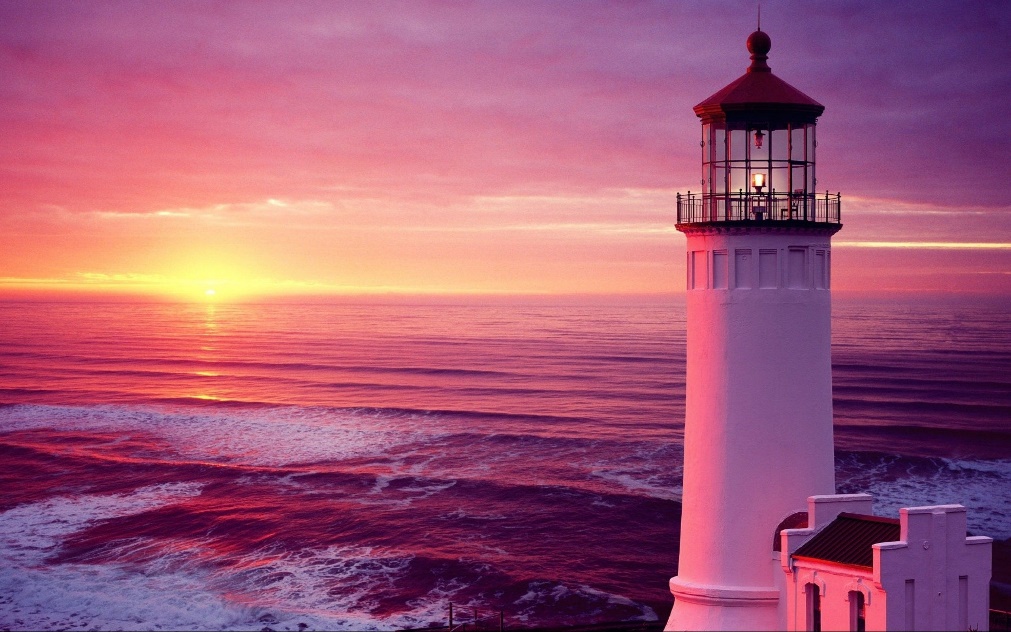 1) You are entering into a season of restoration2 Kings 8:1-6, 2 Samuel 29:6-8, 18-192) God’s restoration will be better than what you lostYou may not get back what you lost, but God’s restoration will be amazing. Joel 2:25-273) God’s restoration is double Zechariah 9:11-12, Isaiah 40:1-2, 61:7And the LORD restored Job's losses when he prayed for his friends. Indeed the LORD gave Job twice as much as he had before. Job 42:10 NKJV4) Your latter days will be greater Job 42:12-17, Psalm 92:12-15He will yet fill your mouth with laughing, And your lips with rejoicing. Job 8:21When the Lord brought back the captivity of Zion, we were like those who dream. Then our mouth was filled with laughter, and our tongue with singing. Then they said among the nations, “The Lord has done great things for them.” The Lord has done great things for us, and we are glad. Psalms 126:1-3